Новый взгляд на мороженое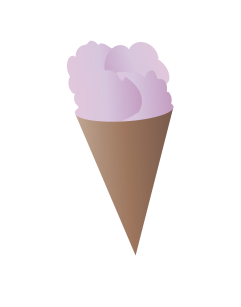 Приготовить вкусное и полезное мороженое самостоятельно просто. Для этого не потребуется сложное оборудование, главное- подобрать подходящие ингредиенты.Попробуйте приготовить мороженое на десерт, или в качестве самостоятельного блюда.Для приготовления 4 порций мороженого (примерно 1 литр):1. Из авокадо и банана4 спелых авокадо2 спелых бананацедра и сок 1 лимона1 стакан водыИнгредиенты смешать в блендере до однородной консистенции.Вылить массу в плоскую форму и поместить в морозильную камеру на 4 часа.Важно – чтобы мороженое получилось однородной консистенции, без кристаллов льда, каждые полчаса замерзающую массу надо перемешивать венчиком.2. Из ягод и овсянки1 стакан замороженных ягод2 столовых ложки сухих овсяных хлопьев2 стакана яблочного сока2 Спелых бананаИнгредиенты смешать в блендере до однородной консистенции. Замораживать 4 часа.Важно – такое мороженое лучше замораживать в порционных формочках. Если их нет,- не беда, подойдут даже пустые стаканчики из-под йогурта (главное их тщательно вымыть).3. Из ягод и йогурта2 стакана замороженных ягод2стакана йогурта без вкусовых добавок4 столовых ложки сахараИнгредиенты смешать в блендере до однородной консистенции.Вылить массу в плоскую форму и поместить в морозильную камеру на 4 -6 часов.Важно – чтобы мороженое получилось однородной консистенции, без кристаллов льда, каждые полчаса замерзающую массу надо перемешивать венчиком.4. Из банана и кокоса 4 спелых банана½ стакана кокосового пюре½ стакана кокосового молокаМёд- по вкусу (1-2 стол. Ложки)Ингредиенты смешать в блендере до однородной консистенции. Готовую массу перенести в герметичный контейнер и заморозить до упругости (4-6 часов).Важно – перед подачей дайте постоять мороженому при комнатной температуре в течение 5 минут, так его будет легче зачерпывать.5. Из ананаса и манго2 спелых плода манго (мякоть)300 г. мякоти ананаса1столовая ложка лимонного сокаИнгредиенты смешать в блендере до однородной консистенции.Важно - это мороженое можно приготовить из предварительно замороженных кусочков манго и ананаса. В этом случае дополнительная заморозка не требуется, есть его можно сразу.6. Из творога и банана500 грамм мягкого творога3 спелых бананаИнгредиенты смешать в блендере до однородной консистенции. Готовую массу перенести в герметичный контейнер и заморозить (4-6 часов).Важно – Такое мороженое идеально для детей. Попробуйте добавить к этому базовому рецепту клубнику, мёд или сгущённое молоко, по вкусу.Совет: мороженое будет ещё вкуснее, если использовать при его приготовлении предварительно замороженные бананы. Просто очистите бананы разрежьте на тонкие кружки, поместите в герметичный контейнер и заморозьте.Совет: приготовленное мороженое храните в воздухонепроницаемой ёмкости в морозильной камере, желательно съесть его в течение 1 недели.Совет: Фантазируйте! Создайте свой собственный рецепт, Экспериментируйте, ищите необычные сочетания, добавляйте орехи, корицу, миндаль, кленовый сироп, смешивайте фрукты! Вам точно понравится.